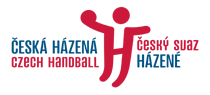 NÁVRH EXEKUTIVY:___________________________________________________________________Krajská kandidátní listina pro volby do Exekutivy ČSH pro volby na mimořádné volební  Konferenci ČSH dne 21.4.2018 v Praze za krajský svazu házené:Návrh kandidáta na prezidenta ČSHNávrh kandidáta na prezidenta ČSHJméno a příjmení: Navržen klubem:Datum narození:Návrh kandidáta na člena Exekutivy ČSH – předsedu Komise mládežeNávrh kandidáta na člena Exekutivy ČSH – předsedu Komise mládežeJméno a příjmení: Navržen klubem:Datum narození:Návrh kandidáta na člena Exekutivy ČSH – předsedu Trenérsko-metodické komiseNávrh kandidáta na člena Exekutivy ČSH – předsedu Trenérsko-metodické komiseJméno a příjmení: Navržen klubem:Datum narození:Návrh kandidáta na člena Exekutivy ČSH – předsedu Reprezentační komiseNávrh kandidáta na člena Exekutivy ČSH – předsedu Reprezentační komiseJméno a příjmení: Navržen klubem:Datum narození:Návrh kandidáta na člena Exekutivy ČSH – předsedu Komise pro rozhodčí a pravidlaNávrh kandidáta na člena Exekutivy ČSH – předsedu Komise pro rozhodčí a pravidlaJméno a příjmení: Navržen klubem:Datum narození:Návrh kandidáta na člena Exekutivy ČSH – předsedu Soutěžní komiseNávrh kandidáta na člena Exekutivy ČSH – předsedu Soutěžní komiseJméno a příjmení: Navržen klubem:Datum narození:Návrh kandidáta na člena Exekutivy ČSH – předsedu Legislativně-právní komiseNávrh kandidáta na člena Exekutivy ČSH – předsedu Legislativně-právní komiseJméno a příjmení: Navržen klubem:Datum narození:Návrh kandidáta na člena Exekutivy ČSH – bez portfejeNávrh kandidáta na člena Exekutivy ČSH – bez portfejeJméno a příjmení: Navržen klubem:Datum narození:Návrh kandidáta na člena Exekutivy ČSH – bez portfejeNávrh kandidáta na člena Exekutivy ČSH – bez portfejeJméno a příjmení: Navržen klubem:Datum narození:Potvrzení návrhu předsedou nebo dvěma členy Exekutivy krajského svazu házené:Potvrzení návrhu předsedou nebo dvěma členy Exekutivy krajského svazu házené:Jméno a příjmení předsedy: / Jméno a příjmení členů Exekutivy KSH:Podpis:Místo a datum: